Παρακαλούνται οι επιτυχόντες (αναφορά ανά αριθμό πρωτοκόλλου αίτησης) των κατατακτηρίων εξετάσεων ακαδ. έτους 2023-24:    να προσέλθουν την Παρασκευή 2/2/2024 και ώρα 11:00 π.μ. στη Γραμματεία του Τμήματος Φαρμακευτικής του ΕΚΠΑ για την εγγραφή τους, προσκομίζοντας την αστυνομική τους ταυτότητα και ευκρινές φωτοαντίγραφο αυτής, καθώς και μία (1) φωτογραφία.                                                          Από τη Γραμματεία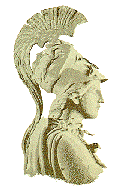 ΕΘΝΙΚΟ ΚΑΙ ΚΑΠΟΔΙΣΤΡΙΑΚΟ ΠΑΝΕΠΙΣΤΗΜΙΟ ΑΘΗΝΩΝΣΧΟΛΗ ΕΠΙΣΤΗΜΩΝ ΥΓΕΙΑΣΤΜΗΜΑ ΦΑΡΜΑΚΕΥΤΙΚΗΣ ΓΡΑΜΜΑΤΕΙΑ1.112747/6-11-20232.112017/3-11-20233.112740/6-11-20234.115056/9-11-20235.112736/6-11-20236.114244/8-11-20237.112015/3-11-20238.114246/8-11-20239.112707/6-11-202310.114045/8-11-202311.112727/6-11-202312.112702/6-11-202313.114381/8-11-2023